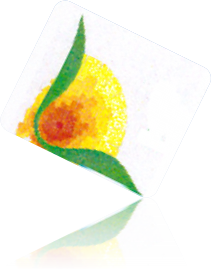 Agli atleti della SocietàAlla vigilia di una prima parziale ripresa di alcune attività , ivi comprese quelle sportive , rivolgo ,alle atlete ed agli atleti che con i colori della nostra Società si allenano e gareggiano , un cordiale saluto nella certezza di  trovarli tutti in buona salute e desiderosi più che mai di migliorare se stessi con un sano allenamento seguiti dai loro tecnici.  La comunicazione del Comitato Regionale FIDAL che vi riporto,    ci mette a conoscenza delle decisioni prese dallo stesso Comitatoin seguito alle nuove disposizioni del Consiglio dei Ministri. Come potete leggere anche in questa seconda fase possono usufruire dello Stadio Paolo Rosi ,solo impianto utilizzabile a Roma, gli atletidichiarati di interesse nazionale.La nostra Società ha solo tre atleti con questa qualifica ed essi potranno,con le opportune accortezze,riprendere gli allenamenti su di una pista.Tutti gli altri atleti ,in attesa di un miglioramento della situazione legata al diminuire della virulenza del covid-19 ed all’ampliamento della fasciadi atleti da considerarsi  di interesse nazionale richiesto dalla FIDAL nazionale,potranno seguitare a mantenere vivo il loro interesse per la preparazione atletica seguitando ad allenarsi,seguendo i consigli dei loro allenatori, in casa o per le strade o in luoghi semideserti che certo poco somigliano ad un pista di atletica.A tal proposito porgo a tutti i tecnici sociali un particolare ringraziamento per quanto ,in questo momento di difficoltà ,stanno facendo per seguire  i loro atleti che seguitano ad allenarsi.Nella speranza che la riapertura degli impianti per tutti i praticantivi trovi pronti a riprendere il vostro percorso atletico senza problemi e certo che il duro impegno messo a superare questa pandemia vi temprerà per il futuro ,vi saluto nella speranza di vederci al più presto sui campi di gara.                                                                                                  Il presidente                                                                                             Dario Corona                                                  